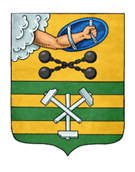 ПЕТРОЗАВОДСКИЙ ГОРОДСКОЙ СОВЕТ18 сессия 28 созываРЕШЕНИЕот 19 сентября 2018 г. № 28/18-377Об утверждении Порядка присвоениянаименований элементам улично-дорожной сетии планировочной структуры в границахПетрозаводского городского округаВ соответствии с пунктом 27 части 1 статьи 16 Федерального закона от 06.10.2003 № 131-ФЗ «Об общих принципах организации местного самоуправления в Российской Федерации», Уставом Петрозаводского городского округа Петрозаводский городской СоветРЕШИЛ:Утвердить Порядок присвоения наименований элементам улично-дорожной сети и планировочной структуры в границах Петрозаводского городского округа согласно приложению.ПредседательПетрозаводского городского Совета                                   Г.П. БоднарчукГлава Петрозаводского городского округа                          И.Ю. Мирошник